ПРАВИЛА ЗАШТИТЕ ОД ПОЖАРАПословник је власништвоТЕХНИЧКЕ ШКОЛЕ  НОВИ ПАЗАРКопирање  је забрањено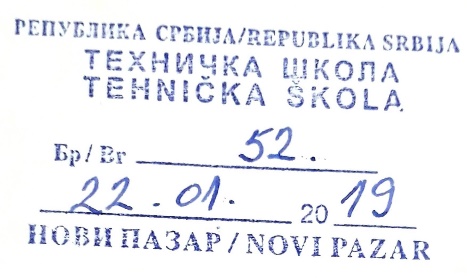 На основу члана 28. Закона о заштити пожара(“Сл. Гл. РС;  бр . 111/09и20/15), Техничка школа у Новом Пазару  доноси:ПРАВИЛА ЗАШТИТЕ ОД ПОЖАРАОПШТЕ ОДРЕДБЕЧлан1.Техничка школа у Новом Пазару као корисник јавног објекта у Новом Пазару у складу са Законом, а у циљу унапређења заштите од пожара, доноси Правила заштите од пожара која обухватају:Организацију технолошког процеса на начин да ризик од избијања и ширења пожара буде одклоњен, а да у случају његовог избијања буде обезбеђена безбедна евакуација људии имовине и спречено његово ширење:Заштиту од пожара у зависности  од намене објекта са потребним бројем лица ослобођених за обављање послова заштите од пожара:Доношење Плана евакуације и упуства за поступање у случају пожара.Начин оспособљавања запослених за спровођење заштите од позара.План евакуације и упуства за поступање у случају пожара из става1. Тачка 3) овог члана морају бити истакнути на видљивом месту.Члан 2.Заштите од пожара обухвата скуп мера и радњи за планирање, финансирање организовање, спровођење у контролу мера и радњи заштите од пожара , за спречавање избијања и ширења пожара, откривање и гашење пожара спасавање људи и имовине, заштиту животне средине, утврђивање и и одклањање узрока пожара, као и за пружање помоћи од одклањања последица проузрокованим пожаром. Члан 3.Заштите од пожара се организује непрекидно спроводи у објектима у складу са Законом о заштити од пожара, прописима донетим на основу закона о одредбама ових Правила. Члан 4.Сви запослени као и лица која по било ком основу раде, налазе се или се задржавају у пословним просторијама у обавези су да се придржавају свих прописаних мера заштите од пожара и истакнутих знакова упозорења.Члан 5.    Финансијска срества за извршење мера и организацију заштите од пожара предвиђеним овим Правилима, предвиђена су финацијским планом.    ИИ. ОРГАНИЗАЦИЈА ТЕХНОЛОШКОГ ПРОЦЕСА НА НАЧИН ДА РИЗИК ОД ИЗБИЈАЊА И ШИРЕЊА ПОЖАРА БУДЕ ОДКЛОЊЕН, А ДА У СЛУЧАЈУ ЊЕГОВОГ ИЗБИЈАЊА БУДЕ ОБЕЗБЕЂЕНА БЕЗБЕДНА ЕВАКУАЦИЈА ЉУДИ И ИМОВИНЕ И СПРЕЧЕНО ЊЕГОВО ШИРЕЊЕЧлан 6.Процес рада организује се на начин, да ризик од избијања и ширења пожара буде одклоњен , и да у случају његовог избијања буде обезбеђена безбедна евакуација људи и имовине и спречено његово ширење, при чему се спроводе одговарајуће мере заштите.Превентивне мереЧлан7.   Превентивне мере заштите од пожара представљају групу мера чијим се спровођењем обезбеђује заштита људи, имовина и објекти, и то: -при извођењу радова код адаптације и реконструкције објеката, уградњи уређаја и опреме, експлоатацији и одржавању објект, примењује се законом прописани технички нормативи и стандарди из области заштите од пожара,-прилазни путеви објектима морају бити увек проходни, а њихова ширина треба да омогући несметан маневар ватрогасних возила, -објекти, морају бити снабдевени средствима и опремом за заштиту од пожара а број, врста и место постављања тих средстава и опреме утврђује се на основу техничке документације и стандарда за заштиту од пожара. -електричне, вентилационе, топлотне, громобранске, инсталације водоводаи камализације и друге инсталације и уређаји, морају се извести тако да не представљају могући извор нестанка и ширење пожара,-уређаји, инсталације и опрема за дојаву и гашење пожара, средства и опрема за заштиту од пожараодржавају се у исправном стању и редовно се врши провера њихове исправности у складу са законским прописима и упуством произвођача, о чему се води прописана евиденција,-забрањено је коришћење неоригиналних уметака топивих, електричних осигурача и извођење импровизованих електричних инсталација, осигурачи морају бити димензионисани за одговарајуће оптерећења, -расветна тела са ужареним влакнима ( сијалице ) морају бити заштићене заштитним куглама,-у просторијама објеката забрањено је пушење, употреба отвореног пламена, држање и смештај материјала који је склон самопаљењу, -у просторијама објекта забрањена је употреба импровизованих апарата за кување топлих напитака, грејалица, калорифера и других термоелектричних апарата и других грејних тела,    - обавезно је искључивање термоелектричних апарата и других грејних тела, након употребе,-пословни простор око објеката са травнатим површинама и ниским растињем, мора се редовно косити и резати, а покошена трава и растиње одлагати на за то предвиђена места,- на ходницима, степенишном простору и на простору ширине најмање 6 метара од габарита објекта, забрањено је држање било каквог запаљивог материјала и опреме:-прилазни путеви, улази, излази, пролази и степеништаморају бити увек слободни за несметан пролаз,-ускладиштавање робе и другог материјала врши се у складу са важећим прописима и стандардима, водећи подебно рачуна да се обезбеди несметана пешачка и друга комуникација (пожарни путеви) и одговарајуће растојање од расветних уређаја, грејних тел, електричних разводних ормана, уређаја опреме и срестава за гашење пожара.Са мерама забране и упозорења из овог члана морају се упознати сви запослени.Члан 8.Рад са отвореним пламеном и уређајима са усијаним површинама, апаратима за заваривање, резање и лрмљење може се обављати у просторијама тек пошто се предходно прибави одобрење, предузму мере заштите од пожара и обезбеде средства и опрема за гашење пожара.Пре оспочињања радова из предходног става, руководилац и извођач радова затражиће писмено одобрење за исте од оговарајућг лица у, а све у складу са важећом Уредбом која регулише ову област. Одобрење за извођење радова из става1. овог члана може се издати само за места и просторе у којима су спроведене све мере заштите од пожара, предвиђене Уредбом о мерама заштите од пожара при извођењу радова заваривања, резања и лемљења („Сл. гл. СРС“, бр. 50/79), овим Правилима и другим актима за ту врсту посла.Члан 9.За откривање , дојаву и гашење почетних пожара,обезбеђује прописан број апарата за гашење пожара , хидранску мрежу спољних и унутрашњих хидраната, инсталације за дојаву и друга средства и опрему предвиђену пројектно-техничком документацијо.Уређаји, опрема и средства намењна за гашење пожара, као и уређаји и инсталације за дојаву  пожара, могу се користити само  ако одговарају важећим стандардима , или по добијању атеста од овлашћене стручне организације.        Техничка средства и опрема за гашење пожара, постављају се на видна и лако доступна места окренута тако да упуства за њихову употребу буду лако уочљива.Свака употреба срестава и опреме за заштиту од пожара мора се пријавити запосленом на пословима заштите од пожара ради њиховог поновног оспособљавања за даљу употребу. Употреба уређаја, опреме и средстава за гашење пожара дозвољена је искључиво за гашење и локализовање пожара.        Одржавање срестава, опреме уређаја и инсталације за заштиту од пожара врши се на начин и у временским интервалима прописаним законским прописаним законским прописима, упуствима произвођача, стандардима и другим актима. О извршним контролама ефикасности система за заштиту од пожара води се евиденција.Мере заштите за безбедну евакуацијуЧлан 10.Појам евакуације, у смислу свих Правила, обухвата организовани начин напуштања просторије, пре него што наступи угрожавања живота и здравља запослених, што може изазвати пожар или неки други ванредни догађај, чији се наступ и штетне последице могу предвидети.Под спасавањем у смислу свих Правила, подразумева се организовано спровођење радњи, у којима се особама затеченим у просторијама угроженим пожаром пружа прва помоћ, када због околности насталих пожаром, сами не могу напустити просторије и  објекат, а да притом не доведу у опасност свој живот.Пожар може угрозити сигурност запослених и њихове животе, па се мора организовати брза и ефикасна евакуација. При пожару, као ванредном догађају, као и приликом евакуације у случају пожара, могу настати догађаји са нежељеним последицама, као што су: повреде људи, блокирање путева за евакуацију, задимњивање просторија, оштећење делова објекта и постројења, уређаја и инсталација, паника и др. План евакуације је графички приказан за сваки ниво и представља најкраћи пут изласка из пословних просторија у слободни простор.                    План евакуације мора бит истакнут на видљивом месту.IIIОРГАНИЗАЦИЈА ЗАШТИТЕ ОД ПОЖАРАЧлан 11.Ради спровођења прописаних и наложених мера заштите од пожара, као и других послова и задатака прописаних Законом о овим Правилима, актом о систематизацији, на основу члана 24. Закона о заштити од пожара и у складу са Решењем о разврставању, систематизоваће се Служба заштите од пожара.Школска спрема и други услови за рад на пословима и задацима заштите од пожара утврђују се Правилником о систематизацији радних места, а у складу са Законом.За свој рад, запослени на пословима заштите од пожара, одговорни су непосредном руководиоцу и Директору.Члан 12.Служба заштите од пожара за стално дежурство са потребним бројем лица стручно оспособљених за спровођење заштите од пожара биће формирана или ће се ангажовати друго правно лице које испуњава прописане услове и има овлашћење Министарства за обављање ових послова.Права, обавезе, овалшћења и одговорностиза спровођење мера заштите од пожараДиректорЧлан 13.Директор у области организовања, спроводења и унапредења ЗОП, врши следеће послове:-доноси Правила ЗОП, План ЗОП, програм обуке радника - стара се о обезбеђењу срестава, утврђује посебна средства за ЗОП на бази расположивих срестава и одобрава њихово коришћене.- оствараје увид у стање организације ЗОП  и степен безбедности и предузима поребне мере у циљу унапређења ЗОП-разматра инспекцијске и друге налазе, извештаје и решења, као и извештаје и закључке одговарајућих органа и организација и предузима мере да се утврђени недостаци одклоне у датим роковима.-разматра стање заштите од пожара најмање два пута годишње. -стара се и обезбеђује потребне услове за благовремено и потпуно информисање радника и других лица о стању организованости и спровођењу прописаних и наложених мера ЗОП и предузетим мерама за даље остваривање и унапређивање те заштите, - покреће утврђивање  материјалне и друге одговорности радника са посебним овлашћењима и одговорностима које именује, због неспровођења прописаних наложених мера ЗОП које су им стављене у надлежност  Законом или прописима донетим на основу Закона, овим Правилима или другим општим актима, -врши и друге послове и задатке које доприносе унапређењу ЗОП.Члан 14.Директор у организовању заштите од пожара има следеће дужности, овлашћења и права:Непосредно је одговоран је за спровођење и стање заштите од пожара, стара се о предузимању потребних мера у циљу доследне примене опрописаних наложених мера и заштите од пожара,обезбеђује припрему и благовремено доношење Плана и Правила о заштити од пожара,лично и преко непосредних руководилаца одстварује општи надзор спровођењем мера заштите од пожара, дужан је да омогући инспектору заштите од пожара несмотрено вршење инспекцијских послова и лично или преко своих срадника пружи потребне податке,покреће поступак за утврђивање материјалне одговорности радника за надокнаду причињене штете настале због неспровођења мера заштите од пожара, предузима и друге мере за заштиту од пожара из свог делокруга које буду наложене важећим прописима или решавањима надлежних органа.Радници са посебним овлашћењима и одговорностимаЧлан 15.Радници са посебним овлашћењима и одговорностима и други непосредни руководиоци у вршењу ЗОП имају следећа права и обавезе,-одговорни су за стање ЗОП у радној јединици којом руководе, -дужни су да у делокругу свога рада организују и контролишу рад радника, на начин који обезбеђује потпуну сагласност радника и имовине.-старају се о предузимају све потребне мереу циљу доследне примене утврђених и наложених мера ЗОП, ОЈ о којима руководе,-при организовању процеса рада контролише и обезбеђује примену и доследно придржавање прописаних и наложених мера ЗОП , а у случају уочених недостатака благовремено предузима мере за одклањање истих.-обезбеђује сарадњу са Службом заштите од пожара ради доследне и благовремене примене свих утврђених и наложених мера ЗОП.-дужни су да обезбеде да сви радници ОЈ буду упознати са опасностима које им прете од пожара и експлозије на радном месту у ОЈ,-предлажу Управном одбору мере за унапређивање ЗОП у својим ОЈ.-да одстране са радног места радника који се не придржава мера ЗОП , а ако у таквој радњи има елемената повреде радне обавезе, да поднесе надлежном органу тахтев за покретање дисциплинског поступка.- организују радне састанке ОЈ, ради разматрања питања о мерама које треба предузети за ефикаснију заштиту од пожара.Шеф слижбе заштите од пожараЧлан 16.Шеф слиужбе  (референт) заштите од пожара има следеће дужности:-спроводи превентивне мере заштите од пожара утврђене Законом и другим прописим, Правилником и другим општим актима:-до одклањање кварова на другим уређајима, предузима одређене мере ради спречавања нежељених последица:-утврђује број и размештај противпожарних апарата, хидранске и друге опреме, контролише њихову исправност и предузима поребне мера ради њихове замене, поправке , сервисирања и сличних интервенција:-учествује у припреми предлога –општих аката из области од заштите од пожара и, након њиховог доношења, спроводи тим актима утврђене мере које су му стављене у задатак:-контролише спровођење утврђених или наложених мера заштите од пожара:-учествује у припреми програма и врши обуку запослених који раде на пословима заштите од пожара (а по потреби и осталих запослених ), контролишр њихов рад и обученост, у циљу постизања пуне приватности и спремности за извршење задатака:-у случају избијања пожара непосредно учествује у утврђивању узрока пожара и о томе подноси информацију руководиоцу надлежне слиужбе:-редовно извештава руководиоца о свим појавама, променама и проблемима из областиу заштите од пожара, као и трехничка достигнућа из те области и, у складу с тим, предлаже и предузимање конкретних мера-прсти прописе из области заштите од пожара, као  и техночка достигнућа из те области у складу с тим, предлаже и предузима потребне мере ради унапређења заштите од пожара:-предлаже и контролише спровођење мера и норматива заштите од пожара приликом адаптација, реконструкција, поправки и сервисирања које се врше у објектима:-води евиденције из области заштите од пожара, као и друге евиденције из свог делокруга:У вршењу својих дужности шеф слижбе-референт за заштиту од пожара овлашћен је да:-врши непосредну контролу спровођења утврђених или наложених меразаштите од пожара:- у случају константовања одређених неправилности и недостатка због којих постоји непосредна опасност од избијања пожара наложи руководиоцу унутрашње организационе јединице код које је уочен недостатак у раду или непосредно запосленом хитно одклањање уочених неправилности или забрану рада:-удаљи запосленог из службе, односно са послова, ако оцени да је под утицајем алкохола или наркотика, или ако је због других околности неспособан да извршава задатке.                                                   Запослени на пословима заштите од пожара                                                                                     Члан 17.Запослени на пословима заштите од пожара имају следећа права и обавезе:-за време дежурства, а према распореду рада службе непосредно обавља послове противпожарне заштите, у складу са Законом и другим прописима, одредбама овог правилника и других општих аката из ове области, као и налозима непосредног руководиоца службе:-за време дежурства обилази објекат, просторије, постројења, уређаје и инсталације, а посебно места где постоји већа могућност избијања пожара, и о уоченим недостацима – потенцијалним изазивачима пожара-одмах извештава непосредног руководиоца и истовремено предузима све потребне мере ради спречавања настајања нежељених последица:-при обиласку радних, пословних и других просторија контролише исправност  и размештај противпожарне  опреме, о уоченим недостацима благовремено извештаваНепосредног руководиоца и предузима потребне мере ради пуне приправности и спречавања нежељених последица:-упозорава запослене на потребу придржавања предвиђених мера заштите од пожара и у случају када уочи да они то не чине и поред упозоравања, одмах извештава непосредног руководиоца:- познаје и стално проучава све мере заштите од пожара у утврђене Планом као и друге своје дужности утврђене Законом , Правилима и другим општим актима:-редовно се обучава и стручно усавршава из области заштите од пожара и у том циљу похађа све организовне курсеве, семинаре, вежбе и других облике усавршавања, као и самостално употпуњава своје знање на налозима непосредног руководиоца:-у моменту предузимања дужности (дежурства) увек буде психифизички способан за обављање послова, јер у противном може бити удаљен са посла: -чува, уредно одржава и наменски  употребљава личну и заједничку опрему којом је задужен, дужности обавља у уредној радној одећи која је прописана одговарајућимПравлником , коректно се опходи према запосленим у објекту  и према странкама: -благовремено предузима потребне мере заштите објекта у коме дежура, људства и имовине од разних хаварија, оштећења и сличних незгода:- о свим уоченим појавама, променама и проблемима у објекту у коме дежура, а који могу угрозити безбедност објекта, имовине и људства без одлагања обавештава непосредног руководиоца а у његовој одсутности друга одговорна лица.ЗапослениЧлан 18.Сваки запослени има обавезе и права из заштите од пожара:да захтева од руководиоца да га упозна са опасностима од пожара и експлозије на пословима и радним задацима које обавља, као и да га упозна и оспособи за спровођење потребних мера заштите од пожара, да се обрати надлежној инспекцији за заштиту од пожара у циљу остварења свих облика заштите од пожара, а нарочито у случајевима кад то није могао сам остварити.да одбије рад на пословима и задацима где му прети опасност од пожара и екплозије, када му прети непосредна опасност по живот и здравље, или због недостатка одговарајуће заштите,да врши увед у акта која регулишу заштиту од пожара, а у вези са остваривањем и заштитом њихових права из заштите од пожара,да се оспособљава (обучавају) за непосредно примењивање мера заштите,да пажљиво рукује са опасним материјама, као што су запаљиви, експлозивни, нагризајући и други материјали и да предузима прописане мере заштите при њихивом коришћењу, да непосредно учествује у гашењу пожара и угаси пожар ако може, без опасности за себе и друга лица, и да о томе да одмах обавести надлежну службу заштите од пожара.Запослени пред наведеног у ставу 1. Дужни су да се у свом раду придржавају мера заштите од пожара прописаних Законом о заштити од пожара, подзаконским актима донетим на основу Закона, овим Правилима, као и мера које им на основу наведених прописа наложи запослени задужен за спровођење мера заштите од пожара и инспекцијски органи МУП-а.Члан 19.Непредржавање мера таштите од пожара наведеним у овим Правилима представља повреду радне дужности.Члан 20.Одредбе ових Правила обавезне су и примењују се на све запослене, на сва ангажована лица, као и  на запослене других организација који по било ком основу раде или изводе радове у објекту.IVПЛАН ЕВАКУАЦИЈЕ И УПУСТВА ЗА ПОСТУПАЊЕ УСЛУЧАЈУ ПОЖАРАПлан евакуацијеЧлан 21.Евакуација из објекта се врши када су затечена лица угрожена:пожаром, хемијским акцидентом, земљотресом, терористичким нападом , претњом или подметањем експлозивних направа.Планом евакуације се посебно регулише:1.Обележавање путева евакуације.2.Излази у случају нужде.3.Начин активирања лица која организују и спроводе евакуацију.4.Лице које одлучује о евакуацији и начин узбуњивања запослених са посебним задацима у погледу организовања евакуације.5.Процедура поступања одговорних лица и осталих запослених односно лиц која организују и спроводе евакуацију.6.Начин давања упозорења лицима у опасности ради правовремене евакуације.7.Начин узбуњавања најближе ватрогасно-спасилачке јединице.8.Поступак евакуације имовине и обавезе запослених пре напуштања радног места.9.Графички прилози.Обележавање путева евакуацијеЗа потребе нужнпг осветљавања путева евакуације и указивања на исправан правац кретања у случају пореба за евакуацијом користити ће се сигнална светла – „паник расвета“На овим сигналним светлима или непосредно испред њих, као и на другим местима по потреби, налазиће се стрелице смера кретања у случајевима потребе за евакуацијом.Стрелице морају бити видне при нормалном напајању електричном енергијом и при дневној светлости, односно код нормалног осветљавања евакуационих путева.У ноћним условима и у случајевима нестанка електричне енергије, сигнална светла морају имати могућност аутоматског пребацивања на локални извор напајања и настављају са радом.На свакој светиљки светли контролна сијалица која индетификује положај када је светиљка укључена.Ово стање уређаја за напајање се  сматра нормалним у редовној експлоатацији и лице које врши контролу рада напајања, мора пратити сигнализацију уређаја за пребацивање напајања.У случају поремећаја у раду „паник расвете“као и поремећаја у сигнализацији, мимо активирања система напајања, одмах преко одговорног лица тражити интервенцију сервиса који одржава систем, да се неправилности у раду уклоне.2.Излази у случају нуждеУ  објекту не постоје посебна противпожарна степеништа већ се за нормалну   комуникацију  и за евакуацију, користе главна степеништа, ходници и главни улази односно излази.Из ових разлога, неопходно је пре свих активности, ова степеништа и пролазе првенствено искористити за потребе евакуације особља, као и свих других присутних лица и имовине. 3.Начин активирања лица која организују и спроводе евакуацијуОнасталој потреби за евакуацијом радници ће одмах по уочавању потребе за евакуацијом лично обавестити дежурног портираодносно запосленог на пословима заштите од пожара, личним доласком у портирницу или телефоном.Дежурни портир (запослени на пословима заштите од пожара)одмах обавештава директора о акцидентној ситуацији.4.Лице које одлучује о евакуацији и начин узбуњивања запослених са посебним задацима у погледу организовања евакуацијеО потреби евакуације из објекта, лице које може одлучити и наложити је:-Директор-шефа службе заштите -командир интервенције из ватрогасно-спасилачке јединице која прва стигне на лице места.5.Процедура поступања одговорних лица и осталих запослених, односно лица која организују и спроводе евакуацију5.1 Циљ доношења процедуреОсновни циљ доношења ове процедуре је утврђивање поступака у случају потребе за евакуацијом из објекта.Процедурама се уствари мора јасно одредити улога дваког од лица која на било који начин учествује у организацији евакуације из опасног простора, а иво практично значи да се мора урадити процедура евакуације за разне облике ванредних ситуација. 5.2 Постојеће техничке мере безбедне евакуације из објектаОбјекти су класичне зидане градње, излази су грађени тако да задовољавају услове за успешну евакуацију ( ширина и висина врата, степеништа и излаза ).Излази и пролази су прописно обележени сигналним ознакама  смера безбедниг кретања и обетбеђују безбедну евакуацију из угрожених простора.5.3 Област примене процедуреОва процедура преставља упуство за евакуацију лица из делова објекта  у случају појаве пожара, а може се применити и у другим ситуацијама када се јави потреба за безбедном евакуацијом лица која у том тренутку бораве у објекту.5.4 Одговорности и овлашћења за спровеђење процедуреЗа примену ове процедуре је одговоран Директор  и шеф службе заштите од пожара. Носиоци евакуације дужни су да организују евакуацију на начин да сви који се налазе у објекту на безбедан начин напусте угрожени простор и уколико услови дозвољавају, организују и евакуацију важних и врдних материјалних срестава.5.5 АктивностиЕвакуација из објекта ће се вршити по налогу који се преноси говорним порукама.Евакуација се наређује у случају када у објекту настане пожар или нека друга ванредна ситуација која захтева да сва или део лица која се налазе у објекту морају бити безбедно евакуисани из угрожене зоне.5.5.1 Опште поступање код евакуације у случају пожара1. Дати одговарајући аларм о настанку пожара у објекту.2.За гашење насзалог пожара, искористи најближу опрему за гашење почетног пожара, у колико не постоји опасност по лице које гаси или околину, је опремљен ПП АПАРАТИМА ТИПА „Ц“ и „ЦО2“ и унутрашњом и спољном хидранском мрежом.3.Телефоном позвати ватрогасну-спасилачку  јединицу – Нови Пазар бирањем броја   -193 са фиксне мреже или   -193 са мобилног телефона.4. По објави евакуације, прекинути све радње у вези гашења и у складу са упуствима које се добију, преко излаза за безбедну евакуацију изаћи на слободан простор изван објекта, придржавајући се следећих правила:-не кретати степеништем навише и не улазити у друге просторије повезане са степеништем. -не носити са собом велике предмете и торбе, осим у случају евакуације имовине.-по изласку се удаљите од излаза и неометајте друге да несметано излазе из објекта, -када га једном напустите, не улазите у објекат у  коме је дат аларм за евакуацију,-лоцирајте се даље од објекта да својим присуством не блокирате приступ објекту.Место окупљања је простор  испред улаза / излаза  из објекта а, удаљен најдаље 10м од излаза (улица и плато испред улаза ),а запосленима и осталим лицима је забрањено удаљавање са овог простора након евакуације, без одобрења овлаштених лица.5.5.2 Поступак евакуацијеНакон дојаве акциденте ситуације, директор преко дежурног портира узбуњује све присутне који су се затекли у згради, активирањем електричне сирене и присуством разгласа смиреним и енергичним гласом „пожар“ хитно напустите зграду.“Портир је у8 обавези да отвори сва излазна врата на излазима ка дворишту и положај крила фиксира у положају у којем се не омета излазак лица.После сигнала за узбуњивање носиоци евакуације, у зависности од степена угрожености, спроводе евакуацију уз свог дела зграде.С циљем безбедне евакуације и гашења пожара, искључује се електрична енергија из зграде.Након доласка ватрогасне јединице, командир исте начелно, поред акције гашења пожара, руководи и евакуацијом односно спасавањем превасходно лица из угрожене зоне.У случају непосредне угрожености, настале услед пожара, експлозија, и других акцидената, евакуација се спроводи по следећим фазама:припрема за евакуацију селективна евакуација, тотална евакуација.а) Припрема евакуације ,обухвата окупљање свих присутних, издавање потребних наређења особљу које је задужено за спровођење исте , припрему материјално-техничких срестава која су предвиђена за изношење и транспорт.Ако на делу објекта, где је потребно извршити евакуацију, нема довољно особља, ангажује се особље из других делова зграде, или од припадника ватрогасно спасилачких јединица.б) Селективна евакуација, обухвата поједине делове зграде које су непосредно угрожене, или се очекује њихова угроженост њој предходи припрема евакуације, а спроводи се према плану који одређује руководилац евакуације. Руководилац евакуације је директор или командир на интервенцији. Он издаје наређења која садрже :време почетка евакуације правац и маршуту кретања, безбедно место за евакуисане, место за евакуацију важних и врднијих материјалних срестава, време завршетка евакуације.....Евакуација се изводи преко постојећих степеништа, ходника, пролаза и холова.За евакуацију и спасавање са спортова, могу се користити унутрашње саобраћајнице до улаза-излазау нивоу приземља. Спасавање са спољне стране зграде може да се изведе са платоа, где је могућ прилаз расположивој ватрогасној техници: ваздушном јастуку, аутомеханичким и другим лествама и зглобној платформи. Степениште у условима пожара може бити испуњено димом и другим продуктима сагоревања, стога руководиоц гашења треба да оцени начин евакуације:ходником, степеништом, односно преко прозора. Руководилац евакуације и носиоци евакуације, су дужни да у припреми и при евакуацији, предузму све мере на спречавању панике у очувању реда и дисциплине.ц) Тотална евакуација, настаје прерастањем из селективне евакуације, односно када руководилац интервенције са помоћником директора и другим одговорним лицима у тгради, утврде да је цео објекат непосредно угрожен.Спасавање повређених лица трба вршити опреуно је због нестручности ( преломи тровања )стање истих може да се погорша. Лаше повређеним треба одмах пружити помоћ, а за те повређене обезбедити хитну помоћна лицу места или одвожење у друге здраствене установе.У условима пожара код угрожених наступа паника, што узрокује додатна повређивање и због тога руководилац гашења путем разгласа, мегафоном и слично, умирујућим гласом смањује панику међу угроженима.5.5.3   Поступак осталих запосленихУ случајевима потрбе за евакуацијом из објекта или дела објекта где се тренутно налазе, сви запослени су у обавези да се придржавају следећег.-без поговора извршавају команде лица одговорност за спровођење евакуације,-напуштају објекат преко излаза за евакуацију и када стигну на место окупљања јављају се свом надређеном ,-без обзира на разлоге никада се не враћају у објекат када га једном напусте.5.6 Правци напуштања објектаУ случају поребе за евакуацијом, једини правац напуштања угроженог простора су ходници објекта који воде до степеништа и излаза који се користе за редовну комуникацију у објект.5.7 Место за окупљањеНакон изласка из објекта,место за окупљање је плато у дворишту и свака особа треба да буде удаљена од објекта најмање 10 метара.5.8 Табле и натписи обавештењаИзнад главног излаза (улаза) постављена је паник светиљка са ознаком „излаз“као и на прилазима главном степеништу на свим етажама.У ходницима су постављене табле са уцртаним стрелицама које означавају смер евакуације у случају пожара.6. Начин давања упозорења лицима у опасности ради правовременеевакуацијеДавања упозорења лицима у опасности ради правовремене евакуације вршити на следећи начин:-гласно и одсечно нагласити потребу евакуације из тог дела објекта,-одмах указати на правац кретања при напуштању објекта, -смиреним али енергичним гласом остварити ауторитет  код организовања евакуације,- са особама које је неопходно евакуисати, константно обављати разговор, што је то могуће смиреним тоном и не дозволити да мењају ваше команде.      7.Начин узбуњавања најближе ватрогасно-спасилачке јединицеПо добијању обавештења о потрби евакуације и по пшровери добијених података, одговорно лице ће одмах путем телефона на број 193 дојавити настали догађај најближој ватрогасно-спасилачкој јединици.     При дојави првенствено дати податке место догађаја ( тачна адреса ), назив објекта шта се тачно дешава, односно из ког дела објекта је дојава, спратност, нагласити потребу за евакуацијом и орјентациони број угрожених лица, најпогоднији приступ објекту, односно месту где је догађај настао.Дати и друге податке који дежурни у ватрогасно-спасилачкој јединици тражи.8.Поступак евакуације имовине и обавезе запослених пре напуштањарадног местаУ пожаром угроженом објекту, увек се предност даје спасавању људи међутим, кад је то могуће, врши се спасавање материјалних добара.Интервенција се узводи у циљу спасавања вредних материјалних добара, уклањања запаљивих и експлозивних материја које могу повећати катастрофу.Запослени из простора којим раде, на безбедно место износе: запослени у административним просторијама:-сва важна финацијска документа, техничку документацију, рачунаре са базом података и осталу важну документацију која се код њих налази,-вредна материјална добра се физички обезбеђују након изношења.Директор кроз правду и вежбе евакуације одређује извршице за спасавање вредних докумената-архиве и материјалних добара.9. Графички прикази.Саставни део свог Плана и поступака у случају потребе за евакуацијом из објекта су графички прилози који следе у наставку ових Правила.Упуства за поступање у случају пожараЧлан 22.Не постоји посебно организована ватрогасна јединица. У случају избијања пожара, надлежна је територијална ватрогасна јединица града Новог Пазара.Запослени  који примети почетни пожар, дужан је да одмах исти локализује и угаси коришћењем приручних срестава или апарата за гашење пожара, уколико није угрожена његова безбедност.У случају  да запослени није у могућности да сам  угаси почетни пожар, дужан је да о пожару одмах обавести дежурног на пословима обезбеђења или запосленог који обавља послове заштите од пожара или непосредног руководиоца.У сличају када у објекту нема запосленог на пословима обезбеђења или запосленог  који обавља послове заштите од пожара о насталом пожару  запослени обавештава најближу ватрогасну јединицу позивом на број 193. Уколико је пожар већих размера обавестити све присутне у згради и најкраћим путем, према Плану евакуације напустити објекат.При евакуације спремите се за сусрет са густим димом и врелином , па уколико имате могућности пркријте уста и нос тканином натопљеном водом.Приликом евакуације важно је да се свим присутни у просторијама заједно евакуишу.По доласку ватрогасно-спасилачке јединице, у договору и према упуствима руководиоца гашења приступити евакуацији материјалних добара, ако је то могуће и у оним деловима објекта који су још увек безбедни.Руководиоцу акције гашења пожара, на његов захтев, стављају се на располагање сва расположива срества и људство за потребе акције гашења пожара и спасавања људи и имовине угрожене пожаром.Упуства за поступање у случају пожара морају бити истакнути на видљивом  месту.                                                                              НАЧИН ОСПОСОБЉИВАЊА ЗАПОСЛЕНИХ ЗА СПРОВОЂЕЊЕ ЗАШТИТЕОД ПОЖАРАОбука запослених подразумева упознавање са опасностима од пожара, које су присутне на њиховим пословима, са мерама заштите од пожара којих су обавезни да се придржавају, са начином употребе срестава и опреме за гашење пжара и са одговорностима због непридржавања прописаних  и напожених мера заштите од пожара.Потребно је да се организује основна обука из области заштите од пожара за све запослене, најкасније у року од једне године од дана ступања на рад. Провера знања запослених врши се једном у три године Запослени су дужни да присуствују обуци и провери знања из области заштите од пожара.Обука и провера знања запослених из области заштите од пожара врши се на основу Програма за обуку, на коју се предходно мора прибавити позитивно мишљење надлежног органа МУП-а.                 Програм обуке садржи општи посебни део.Садржај Програма обуке обезбеђује стицање најнеопходнијег  теоретског  и практичног знања о мерама заштите од пожара, општим и специфичним о садржини законских решења прописа и донети на основу Закона, техничких норматива, о садржини ових Правила, а посебно о правима, дужностима и одговорностима запослених у спровођењу заштите од пожара, начину руковања апаратима, опремом и срествима за гашење пожара,поступком у случају пожара и друго.Члан 24.Циљ извођења обуке је стицање најнеопходнијег теоретског и практичног знања из оласти заштите од пожара.Обука се изводи путем предавања и практичних вежби.Обуку запослених врши стручна (овлашћена) организација или лице задужено за послове заштите од пожара.Члан 25.По завршеној обуци, обавезно се спроводи провера знања и оспособљености запослених.         Провера знања односно оспособљености врши се путем тестова, усменим испитивањем и провером практичне обуке.          О провери знања запослених сачињава се записник и води одговарајућа евиденција.Члан 26.Запослени који не задовољи на провери знања, дужан је да накнадно, најкасније у року од петнаест дана поново полаже.VIПРЕЛАЗНЕ И ЗАВРШНЕ ОДРЕДБЕЧлан 27.Одредбе ових Правила обавезне су и примењују се на све запослене, на сва ангажована лица као и на запослене других организација који било ком основу раде или изводе радове.Члан 28.        На сва питања из области заштите од пожара која нису регулисана овим  Правилима, примењиваће се важећи законски прописи из области заштите од пожара.Члан 30. Ова Правила ступају на снагу осмог дана од дана објављивања  на огласној табли.Број 52                    Нови Пазар, 22.01.2019.г.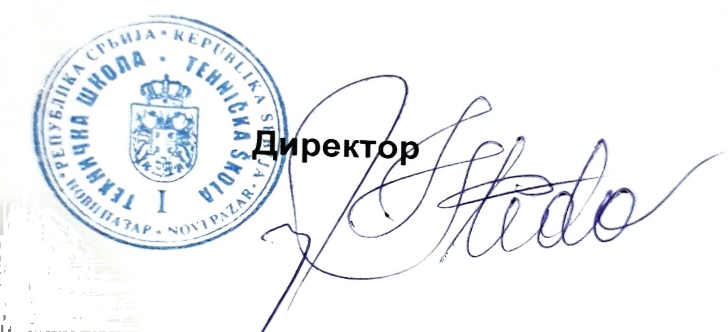                         Правилник је објављен на огласној табли Школе, дана 23.01.2019 године.